UNIT 4	LIFE IN THE PASTA.	PHONETICS I.	Underline an auxiliary if it is stressed.1.	I have told you many times not to play video games that much.2.	We hope you don‟t have an accident on your way to school.3.	A: Why aren‟t you going to the party?B: I can‟t go to this one, but I am going to the one next week.4.	A: You said you would phone me!B: I did phone you! But you didn‟t answer.5.	A: Mark doesn‟t eat meat, does he? B: Actually, he does nowadays.6.	A: You‟re not telling the truth, are you? B: Yes, I am.II.	Circle the underlined auxiliary verbs if they are stressed.1.	A: Do you love me? B: I do love you.2.	I haven‟t bought any potatoes, but I have bought some pasta.3.	I won‟t call him unless he apologizes me first.4.	A: Did you phone Jack? B: Yes, I did phone Jack.5.	A: You haven‟t tidied your room!B: I have tidied it! I did it this morning.6.	I didn‟t have a good time at the cinema, but I did enjoy the restaurant.B.	VOCABULARY AND GRAMMAR I.	Complete the sentences with the words from the box.1.	The voice over the 	said the flight was delayed.2.	The Stuarts are very 	with their children.3.	Programs like this one get kids involved in 	activities.4.	The Eskimos cut the ice into squares, and they use these to build the 	.5.	The 	teams have to travel about 1,600 kilometers, from Anchorage to Nome.6.	We took off our shoes and socks and walked 	along the beach.7.	Being 	, my grandfather signed the document with an „X‟.8.	The 	is a polar region located at the northernmost part of Earth.II.	Underline the correct word to complete the sentence.1.	He followed the family habit/practice/ tradition and became a doctor.2.	The boys were suspended from school for bad practice/ behaviour/ habit.3.	I‟ve got into the habit/practice/ tradition of turning on the TV as soon as I get home.4.	There‟s a practice/ tradition/ habit in our family that we have a party on New Year‟s Eve.5.	The bank has continued its habit/ practice/ behaviour of charging late fees.6.	Parents can influence the habit/ behaviour/ tradition of their children.7.	It is good tradition/ behavior/practice to check your work before handing it in.8.	It‟s all right to borrow money occasionally, but don‟t let it become a tradition/ habit/ practice.III.	Use used to or didn’t use to with the verbs from the box to complete the sentences.1.	I 	homework when I was a student 5 years ago.2.	Oranges 	very little in Florida, but now they are quite expensive.3.	They 	to work on time, so they were fired.4.	People 	married at much younger ages.5.	We lived on the coast for years but we 	to the beach.6.	My sister 	kites for pleasure as I did.7.	I 	traditional games like hide and seek when I was young.8.	She 	him, but now they‟re married.9.	Obesity 	a strange concept to most of people 20 years ago.10.	My granny 	glasses, but now she wears them all the time.IV.	Put the verb info the correct form.1.	Andy wished that he 	(can) think of a way of helping.2.	The teacher wish that her students 	(pay) more attention to the lessons.3.	I wish you 	(not live) so far away.4.	I wish Dam Sen Water Park 	(be) near my house.5.	He wishes he 	(drive) a Lamborghini in Paris.6.	I just wish that everything 	(can) be as it used to be.7.	Don‟t you ever wish you 	(have) someone to share your troubles with?8.	I wish I 	(eat) Spanish food in Barcelona.9.	I wish I 	(know) how to use a computer.10.	These seats are very uncomfortable. I wish we 	(travel) first class.V.	Make up wishes from the prompts.1.	I/ can afford/ new car.I wish   	2.	I/ not have to/ go/ school.I wish   	3.	I/ go camping/ friends.I wish   	4.	there/ be/ no more/ bullying/ school.I wish   	5.	I/ be dancing/ you/ the ballroom.I wish   	6.	no one/ be suffering/ depression.I wish   	7.	he/ can come/ party/ tonight.I wish   	8.	there/ snow/ Christmas.I wish   	9.	we/ be traveling/ first class.I wish   	10.	they/ learn/ communicate/ their peers.I wish   	VI.	Rewrite the following sentences using a wish construction.1.	It‟s a pity my computer is out of order.2.	I‟d like my younger brother to concentrate more on his studies.3.	I‟m sorry I don‟t have time to go to the cinema with you.4.	It‟s a pity John can‟t come to my birthday party this weekend.5.	I d like you to take me to the zoo after school.6.	It‟s a pity it is raining heavily outside.7.	It‟s a pity my favorite book is out of stock.8.	I‟m sorry I‟m not old enough to drive a car.9.	It‟s a pity they are having a class at the moment.10.	It‟s a pity my school doesn‟t organize outdoor activities.VII.	Fill in each blank with a suitable preposition.1.	You can take a ride 	a dogsled when visiting Hokkaido.2.	As we didn‟t have many forms of entertainment, we often danced 	the	music whenever we could.3.	I was taught to pay respect 	elder people when I was a child.4.	My teenage daughter has a habit 	leaving home without saying goodbye to any family members.5.	Nowadays, young couples tend to eat 	a lot instead of cooking themselves.6.	In the past, we had to walk a lot, which kept us 	good shape.7.	We were taught to value everyone‟s contribution and treat everyone 	respect8.	Bamboo jacks is a childhood game that begins to die 	.C.	SPEAKING I.	Complete the conversation with the sentences from the box. Write the letters of the sentences.Nam:	(1)	 Phong:	I‟m reading an article about life in the past and present.Nam:	(2)	 Phong:	They argue that life in the past was much better than now.Nam:	(3)	 Phong:	They said many values in life had changed and they destroyed humans‟ morality.Nam:	(4)	 Phong:	Why?Nam:	(5)	 Phong:	What do you mean?Nam:	(6)	 Phong:	Hmm, it‟s quite complicated, but I think you‟re right somehow.Nam:	(7)	 Phong:	I totally agree with you.II.	Put the dialogue into the correct order. 	  I totally agree with you. We talked a lot, and it helped us understand each other more. 	  It must be tiring! How about your pastime? 	  Yes, it is. Besides, we also took care of our siblings while our parents worked.   1 Dad, can you tell me about your childhood? 	  We often played football on the soil ground with a plastic ball only. Hide and seek was another game that we never got bored of. 	  Of course, dear! What do you want to know? 	  That would be great! Sometimes I think chatting or texting using mobile devices can cause misunderstanding. 	  Well, at that time, we didn‟t have smartphone for distant communication. We would rather talk face to face with each other. 	  I wish I could experience your childhood once. 	  Sounds fun. Did you text your friends to talk about stuffs? 	  Hmm, I learnt that students had to help their parents with farming. Is it true? 	  It‟s impossible, my darling. Instead, you can create your own life with things that fulfill your wish and lifestyle!D.	READING I.	Complete the passage with words from the box.Today, childhood is spent (1) 	indoors, watching television, playing video games and surfing the Internet. When children do go outside, it tends to be for scheduled events soccer camp or a fishing derby - (2) 	under the watch of adults.The (3) 		to an indoor childhood has accelerated in the past decade, with huge (4) 	in spontaneous outdoor activities such as bike riding, swimming and touch football, according to separate studies by the National Sporting Goods Association.In addition, a child is six times more likely to play a video game on a typical day (5) 	to ride a bike. The change can be seen in children‟s bodies. In the 1960s, 4% of kids were (6) 			. Today, 16% are overweight. It can also be seen in their brains. Studies (7) 				that children who spend lots of time outdoors have longer attention (8) 		than those who watch lots of television and play video games.II.	Read the text carefully, then do the tasks.Changes in Food HabitsBefore Stone Age, people used to eat fruits, leaves and anything they found from the forest. However, this habit changed into hunting animals, preserving food items and planting and growing vegetables, which eventually led into farming different crops like maize, corn, and rice. People were healthy, they rarely had diseases and never needed extra exercise because their daily work kept their bodies running.At present, we have turned the agriculture into a mass scale production, including machinery, technology and pesticides, all of which came in with the green revolution. With green revolution agriculture and the traditional farming culture turned upside down. As far nor now, farmers who are able to cope up with the multinational cooperation‟s and their large-scale, expensive products, pesticides and high-yielding varieties of seeds, keep producing crops for the market. Yet the traditional, low-income farmers even today, especially in Asian countries, are in a dire state.Fast food is another major factor in modern food habits. Although many people find it convenient, it leads to many health conditions. Today people are unhealthy, needs medicine and functions on diets and exercise machines.A.	Decide whether the following sentences are true (T) or false (F).1.	People in the past ate healthy food so they rarely had diseases.2.	The green revolution is the decrease in agriculture production.3.	The green revolution caused agriculture to change completely.4.	Farmers nowadays can‟t meet the great demand of the food market.5.	Fast food is convenient but it‟s not good for health.B.	Answer the following questions.6.	In the past, why didn‟t people need extra exercise?7.	Who is still in the serious situation despite the development in agriculture?8.	How are people nowadays compared to those in the past?E. WRITING I.	Write sentences, using the clues given.1.	he/ used/ play/ football/ local team,/ but/ he/ too/ old/ now.2.	Beth/ wish/ she/ can/ stay/ Cambridge/ forever.3.	American family life/ change/ greatly/ the last three decades.4.	she/ travel/ over/ the world/ if/ she/ be/ rich.5.	they/ urge/ the parliament/ approve/ plans/ their reform program.6.	how/ you/ get/ know/ this university?7.	I/ suppose/ we/ can/ pay/ credit card/ but/ we/ had better/ check/ first.8.	women/ stay/ home/ preparing food/ making clothes/ the past.II.	Complete the second sentence so that it has the same meaning as the first sentence.1.	They often went to school by bike when they were young.→  They used   	2.	She has taught her children to play piano for 4 years.→  She started   	3.	It‟s a pity I can‟t cook as well as my mom.→  I wish   	4.	He doesn‟t have meals with his family any more.→  He used  	5.	It took me a long time to be accustomed to living in the country.→  It took me a long time to get    	6.	My school is near my home, so I go to school on foot every day.→  My school isn‟t    	7.	I would like my sister to improve her English speaking.→  I wish   	8.	Vietnamese people only eat dried candied fruit at Tet.→  Dried candied fruit   	 TEST FOR UNIT 4 I.	Choose the word whose underlined part is pronounced differently from the others.1.	a. emotion	b. indecisive	c. obesity	d. believable2.	a. hanging	b. belong	c. singer	d. anger3.	a. behaved	b. passed	c. entertained	d. changed4.	a. imagination	b. average	c. language	d. appearance5.	a. increase	b. surprise	c. release	d. promiseII.	Choose the word that has the main stress placed differently from the others.1.	a. worthwhile	b. igloo	c. habit	d. practice2.	a. obese	b. dogsled	c. extend	d. remote3.	a. household	b. suppose	c. Arctic	d. diet4.	a. transformation	b. independence	c. understanding	d. illiterate5.	a. uncontrollable	b. biological	c. particularly	d. seniorityIII.	Place a mark over the auxiliary that should be stressed in the following sentences.1.	A: Why don‟t you attend the singing contest? Is it because you can‟t sing? B: I can sing. Listen!2.	A: You like Mark, don‟t you?B: No, I don‟t! What, me and Mark? Don‟t be silly!3.	You really must see this new film4.	A: Why didn‟t you book the hotel before traveling? B: I did, but the service got some problems.5.	A: You haven‟t done your homework.B: I know, but I have learnt all the lessons by heart.6.	I never did understand why he talked bad about me.7.	He is putting on a bit of weight. He has eaten a lot these days.IV.	Choose the best answer a, b, c or d to complete the sentence.1.	The children were acting 	the story of the birth of Jesus.a.	out	b. on	c. down	d. at2.	The manager told me to pass 	the message I had just read.a.	in	b. to	c. on	d. for3.	Stern insisted that she come downtown so that he could explain this to her 	.a.	face	b. direct	c. indirect	d. face to face4.	Youngsters love to eat from street 	for the cheap price.a.	vans	b. vendors	c. trucks	d. business5.	Ben 	a lot in his job but now, since his promotion, he doesn‟t.a.	used travel	b. used to travel	c. used to traveling	d. is used to traveling6.	I wish I 	find the time to do more reading.a.	may	b. will	c. could	d. can7.	When I see the kids playing football, I almost wish I 	their age again.a.	was	b. am	c. would be	d. could be8.	Where 	before you moved here?a.	did you use to live	b. did you used to livec. used you to live	d. do you use to live9.	I‟ve just found 20 dollars in my pocket! 	!a.	How crazy	b. That‟s right	c. Thanks a lot	d. How cool10.	“In the past, marriages used to be arranged by parents.” “ 	”a.	Sure. That‟s right.	b. I suppose it was.c. Really? I can‟t imagine that	d. That‟s cool!V.	Write the correct form or tense of the verbs in brackets.1.	What should 	(do) to preserve the local tradition?2.	This used 	(be) the best restaurant in town.3.	When her train got to the station, we 	(wait) on the platform.4.	If you 	(go) to bed earlier, you 	(not be) so tired.5.	I only wish you 	(be) all as happy as I am.6.	The doctor told him to stop 	(smoke) and take a trip.7.	He is so annoying! He 	(always/ leave) his things everywhere.8.	I have decided 	(study) more and improve my overall average.9.	As far as I know, he‟s coining. But I 	(not speak) to him for weeks.10.	I will call you when the guests 	(arrive).VI.	Write the correct form of the words in brackets.1.	As a 	businessman, he couldn‟t imagine real poverty. (wealth)2.	I can never make up stories – I have absolutely no 	. (imagine)3.	People who are 	lack the basic reading and writing skills. (literate)4.	People didn‟t pay much attention to 	appearance a decade ago. (physic)5.	Overeating is surely the main cause of 	. (obese)6.	 	couples do not have the same rights as married couples. (marry)7.	This approach can help identify common 	and their causes. (behave)8.	She appears to actually like the man, which I find 	. (credible)9.	Today, 	and loyalty mean nothing in the workplace. (senior)10.	I found the ending of the novel a bit 	. (believe)VII.	Mark the letter A, B, C or D to indicate the underlined part that needs correction in each of the following questions.1.	Those who come from Baffin Island often live in an igloo: a house building from blocks of ice. A	B	C	D2.	I am going for a diet next week and hope to lose ten pounds before Christmas. A	B	C	D3.	I wish I have his mobile phone number so that we could tell him the good news. A	B	C	D4.	The children had to go barefootedly because there was no money for shoes. A	B	C	D5.	 Today‟s children no longer engage with the nature world. A	B	C	D6.	Despite giving a second chance, she couldn‟t manage to pass the exam. A	B	C	D7.	A magical way is going to prepare by the inhabitants to solve this curse. A	B	C	D8.	Alan didn‟t use to liked children, but it‟s different now he has his own. A	B	C	D9.	Alex said he will ask his grandparents about their old days. A	B	C	D10.	I‟m hopeless at foreign languages, but I wish I speak Spanish and French. A	B	C	DVIII.	Match a sentence in column A to a response in column B.A	B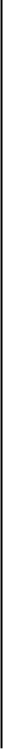 1.	When I was young, I was isolated by my friends because I was so reserved.2.	I used to try riding on the dogsled in mytrip to Canada.3.	A lot of people sacrificed their lives for the peace of our country.4.	Would you mind if I read your diary alittle bit, mom?5.	Years ago, students had to do manual work as a part of their studies.6.	Do	you	want	to	experience	your childhood again, dad?7.	Do you think I could use your cell phone for a moment?8.	My mom got married to my dad when she was 16 years old.a. I suppose I do. I wish I were a child once more time.b.	I think it‟s a good way to foster “love andrespect” for manual labor.c.	I can‟t imagine that.d.	Unbelievable! Why did she marry toosoon?e.	Sure, no problem. Here you are.f.	I respect them for what they did.g.	I‟d rather you didn‟t.h.	It must be an incredible ride. I wish I could do that once in my life.IX.	Choose the correct answers to complete the passage.Living in Vietnam today (1) 	greatly from the lifestyle of 100 years ago. People inthe past mainly worked in agriculture (2) 	today there are significantly less people working in this sector of the economy. These days, (3) 	, people are more likely to be employed in manufacturing and tourism than in the rice fields. Moreover, Vietnam, which was (4) 	agrarian, is transforming into an entirely different country. While agriculture is still an important component of the Vietnamese economy, other enterprises are (5) 	an increasing amount of economic activity.However, along with the differences, similarities also exist. The people of Vietnam have retained many of the characteristics of their (6) 	. The Vietnamese people are as friendly today as they were in the past. This is best exemplified in the way they welcome foreigners (7) 	their unique country. Moreover, the resilience and determination of the people of Vietnam has not changed. The Vietnamese work (8) 	and happily towards the development of their country.X.	Read the text then do the tasks.LIFE IN THE PAST VS LIFE IN THE PRESENTOver the last century, there have been many significant changes in the way we live. Obviously, it is difficult to compare the life of ancient people and the life of the people living in the twenty-first century because so many changes have occurred. Even the changes that have occurred over the last ten years are amazing.To start with, in the past people had to work harder as they did not have tools and machines to make their work easier. Today, most of the difficult and dangerous work is done by computers and other powerful machines. In the past living conditions were not as comfortable as they are now. Besides, many people could not afford household appliances like a fridge or a vacuum cleaner because those used to be luxurious goods. Another difference between living now and in the past is the fact that nowadays education is accessible to everyone. In the past men were mainly the only ones educated and women were not allowed into public or private schools. Besides, nowadays it is much easier to find the educational materials and the information you need – thanks to the Internet. We are able to speak to a friend who is on the other corner of the world because we are connected 24/7. Nevertheless, people had better relationships with the neighbors in years gone by.All things considered, it is an obvious conclusion that life has changed significantly during the course of history. In some ways, it is definitely easier to live in the present. On the other hand, however, life now is much faster and stressful than it used to be in the past. The standard of living has definitely improved but it can be discussed whether the quality of our lives is also better.A.	Decide whether the following sentences are true (T) or false (F).1.	Life nowadays is the same as life of our ancestors.2.	Technology has made our lives easier.3.	In the past, household appliances were very expensive.4.	Public schools allowed females and males to be educated in the same schools.5.	We can use the internet to communicate with people around the world.B.	Answer the questions.6.	Is life today faster or slower than life in the past?7.	What has happened to the standard of living?8.	What makes it easy to access information?9.	Who or what does some difficult jobs for us?10.	What makes our lives easier at home?XI.	Complete the second sentence so that it has a similar meaning to the first sentence, using the word in capital.1.	That house is part of the town‟s heritage, but the council is demolishing it. (WISH)2.	I‟m not good at English, so I can‟t become a tour guide. (IF)3.	Mary said she would hold an event about skin care the following month. (WILL)4.	He gave her the book “The fault in our stars” as a birthday gift. (SHE)5.	He feels sorry that he can‟t come to his brother‟s wedding. (WISHES)6.	“If I were you, I would no longer spend most of my time chatting on Facebook”, he said. (ADVISED)7.	When did you start searching for some facts in the past? (HOW)8.	My mother no longer cooked for me since I married my wife. (USED)XII.	Write a paragraph about a facility you like in your class that you think it was unavailable in the past. Use the following questions as clues:-	What is that facility?  -	How does it look like?      -	How is it functioned?-	Why do people like using it in class?          -	Do you think that facility is useful or not? Why?-	How do you feel about its being used in class?ĐÁP ÁNA.	PHONETICS I.	1. I have told you many times not to play video games that much.2.	We hope you don‟t have an accident on your way to school.3.	A: Why aren‟t you going to the party?B: I can‟t go to this one, but I am going to the one next week.4.	A: You said you would phone me!       B: I did phone you! But you didn‟t answer.5.	A: Mark doesn‟t eat meat, does he?      B: Actually, he does nowadays.6.	A: You‟re not telling the truth, are you?    B: Yes, I am.II.	1. A: Do you love me?B: I	love you.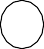 2.	I haven‟t bought any potatoes, but I	bought some pasta.3.	I	call him unless he apologizes me first.4.	A: Did you phone Jack?B: Yes, I	phone Jack.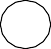 5.	A: You haven‟t tidied your room!B: I	tidied it! I did it this morning.6.	I didn‟t have a good time at the cinema, but IB.	VOCABULARY AND GRAMMAR enjoy the restaurant.I.	1. loudspeaker	2. strict	3. worthwhile	4. igloo         5. dogsled	6. barefoot	7. illiterate	8. ArcticII.	1. tradition	2. behavior	3. habit	4. tradition         5. practice	6. behavior	7. practice	8. habitIII. 1. used to handwrite	2. used to cost	3. didn‟t use to come 4. used to get          5. didn‟t use to go	6. didn‟t use to fly	7. used to play	8. didn‟t use to like          9. used to be	10. didn‟t use to wearIV.	1. Could        2. paid	3. didn‟t live	4. were/was         5. was/ were driving	6. could	7. had	         8. was/ were eating                    9. knew	10. were travellingV.	1. I wish I could afford a new car.2.	I wish I didn‟t have to go to school3.	I wish I went camping with my friends.4.	I wish there (was) were no more bullying at school5.	I wish I (was) were dancing with you in the ballroom.6.	I wish no one were suffering from depression.7.	I wish he could come to the party tonight.8.	I wish there (was) were snow at Christmas.9.	I wish we were traveling in first class.10.	I wish they learnt to communicate with their peers.VI.	1. I wish my computer wasn‟t/ weren‟t out of order.2.	I wish my younger brother concentrated more on his studies.3.	I wish I had time to go to the cinema with you.4.	I wish John could come to my birthday party this weekend.5.	I wish you took me to the zoo after school.6.	I wish it wasn‟t/ weren‟t raining heavily outside.7.	I wish my favorite book wasn‟t/ weren‟t out of stock.8.	I wish I was/ were old enough to drive a car.9.	I wish they weren‟t having a class at the moment.10.	I wish my school organized outdoor activities.VII.	1. on	2. to	3. to	4. of	5. out	6. in	7. with	8. outC.	SPEAKING I.	1. B	2. F	3. A	4. C	5. E	6. D	7. GII.	- Dad, can you tell me about your childhood?-	Of course, dear! What do you want to know?-	Hmm, I learnt that students had to help their parents with farming. Is it true?-	Yes, it is. Besides, we also took care of our siblings while our parents worked.-	It must be tiring! How about your pastime?-	We often played football on the soil ground with a plastic ball only. Hide and seek was another game that we never got bored of.-	Sounds fun. Did you text your friends to talk about stuffs?-	Well, at that time, we didn‟t have smartphone for distant communication. We would rather talk face to face with each other.-	That would be great! Sometimes I think chatting or texting using mobile devices can cause misunderstanding.-	I totally agree with you. We talked a lot, and it helped us understand each other more.-	I wish I could experience your childhood once.-	It‟s impossible, my darling. Instead, you can create your own life with things that fulfill your wish and lifestyle!         B. 6. People didn‟t need extra exercise because their daily work kept their bodies running.7.	The traditional, low-income farmers, especially in Asian countries, are still in the serious situation despite the development in agriculture.8.	People nowadays are not as healthy as those in the past.E. WRITING I.	1. He used to play football for the local team, but he‟s too old now.2.	Beth wishes she could stay in Cambridge forever.3.	American family life has changed greatly over the last three decades.4.	She would travel all over the world if she were rich.5.	They urged the parliament to approve plans for their reform program.6.	How did you get to know about this university?7.	I suppose we can pay by credit card but we‟d better check first.8.	Women stayed at home preparing food and making clothes in the past.II.	1. They used to go to school by bike when they were young.2.	She started teaching her children to play piano 4 years ago.3.	I wish I could cook as well as my mom.4.	He used to have meals with his family.5.	It took me a long time to get used to living in the country.6.	My school isn‟t far from my home, so I go to school on foot every day.7.	I wish my sister improved her English speaking.8.	Dried candied fruit is only eaten by Vietnamese people at Tet. TEST FOR UNIT 4 I.	1. c	2. d	3. b	4. d	5. bII. 1. a	2. b	3. b	4. d	5. cIII. 1. A. Why don‟t you attend the singing contest? Is it because you can‟t sing? B: I 'can sing. Listen!2.	A: You like Mark, don‟t you?B: No, I 'don‟t! What, me and Mark? Don‟t be silly!3.	You really 'must see this new film.4.	A: Why didn‟t you book the hotel before traveling? B: I 'did, but the service got some problems.5.	A: You haven‟t done your homework.B: I know, but I 'have learnt all the lessons by heart.6.	I never 'did understand why he talked bad about me.7.	He 'is putting on a bit of weight. He has eaten a lot these days.IV. 1. a	2. c	3. d	4. b	5. b	6. c	7. a	8. a	9. d	10. cV.	1. be done	2. to be	3. were waiting	4. went - wouldn‟t be         5. were	6. smoking	7. is always leaving	8. to study         9. haven‟t spoken	10. arriveVI.	1. Wealthy    2. imagination	3. illiterate	4. physical         5. obesity	6. Unmarried	7. behaviors	         8. incredible                9. seniority	10. unbelievableVII.	1. C (built)	2. B (on)	3. A (had)	4. B (barefoot)	5. D (natural)6.	A (being given) 7. B (be repaired) 8. B (like)	9. A (would)	10. D (spoke)VIII.	1. c        2. h	3. f	4. g	5. b	6. a	7. e	8. d IX. 1. b	2. c	3. c	4. a	5. d	6. b	7. c	8. a X.  A. 1. F      2. T	3. T	4. F	5.T         B. 6. Life today is faster than life in the past.7.	The standard of living has improved.8.	The Internet makes it easy to access information.9.	Computers and other powerful machines do some difficult jobs for us.10.	Household appliances make our lives easier at home.XI.	1. I wish the council wasn‟t/ weren‟t demolishing that house.2.	If I was/ were good at English, I could become a tour guide.3.	“I will hold an event about skin care next month”, Mary said.4.	She was given the book “The fault in our stars” as a birthday gift.5.	He wishes he could come to his brother‟s wedding.6.	He advised me not to spend most of my time chatting on Facebook.7.	How long have you searched for some facts in the past?8.	My mother used to cook for me.XII.	Học sinh tự làmgetwearhandwritebecamelikecostflygoplayshiftthanmostlyindicatehelddeclinesspansobense1. a. comparesb. differsc. becomesd. offers2. a. howeverb. thereforec. whereasd. when3. a. in conclusionb. on purposec. by comparisond. for once4. a. traditionallyb. graduallyc. occasionallyd. presently5. a. grasping forb. holding forc. making up ford. accounting for6. a. foundersb. forefathersc. descendantsd. seniors7. a. onb. atc. tod. for8. a. collectivelyb. separablyc. accordinglyd. similarlyD. READING I.	1. mostly5. thanII.	A. 1.T	2.F2. held6. obese 3.T4.F3. shift7. indicate 5.T4. declines8. spans